Уважаемые предприниматели!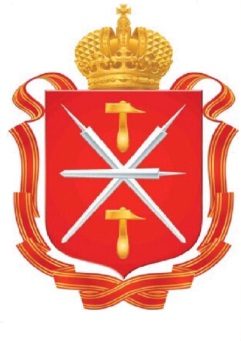 Комитет Тульской области по предпринимательству и потребительскому рынку информирует, что в рамках национального проекта «Малое и среднее предпринимательство и поддержка индивидуальной предпринимательской инициативы» в Тульской области субъектам малого и среднего предпринимательства оказывается финансовая поддержка. По вопросам получения государственной финансовой поддержки в виде льготных займов, предоставления поручительств, лизинга обращаться по номеру (4872) 52-20-71 или по адресу: г.Тула, ул.Кирова, д.135, оф. 319, 315.